Муниципальное дошкольное образовательное учреждение«Детский сад №91 компенсирующего вида»РИСОВАНИЕ (СЮЖЕТНОЕ) В СТАРШЕЙ ГРУППЕ ТЕМА: «КАК КРАСИВО В ПРИРОДЕ ВЕСНОЙ»Провела:воспитатель  Шмонина Н.В.2020Программное содержание:Продолжать учить детей передавать в рисунке радостное настроение, связанное с приходом  весны (деревья, небо, солнце, прилет птиц, распускание растений, почек). Совершенствовать умения красиво располагать  изображение на листе бумаги.Продолжать учить детей рисовать рисунок разными материалами: восковые мелки, краски, фломастеры, гуашь. Развитие и коррекция планирующей, регулирующей функции речи, мелкой моторики рук, пространственного и зрительного восприятия.Воспитывать интерес к изобразительной деятельности.Материал и оборудование: мячик, тонированные листы бумаги, краски, кисти, карандаши, восковые мелки, вода, салфетки, картинки по теме.ХОД ООД:I. Организационный момент:  «Мяч лови- признаки весны назови»II. 1. Беседа по теме. 2. Чтение стихотворения.Уж тает снег, бегут ручьи  В окно повеяло весною  И лес оденется листвою. - Скажи,  про какое время года это стихотворение?  - А как начинается весна? -Какие месяцы весны?- Что происходит весной с животными?- Что происходит с птицами?- Что происходит с людьми?3.Сообщение темы занятия. Давай мы с тобой нарисуем  весну.4. Физминутка: «Пришла весна»На дворе большие лужи -          Ходьба с высоко поднятыми коленямиБольше, дети, нету стужи.          На месте – «переходят» через лужи.Мы пойдем гулять,                      Обычная ходьба на месте.Солнце красное встречать.        Высоко поднять головки, посмотреть на              верх, руки вытянуты вверх.Веселись вся детвора -              Весело прыгать, кружиться, хлопатьВесне, солнышку – ура!            в ладоши.5. Показ взрослого приёмов рисования.6. Пальчиковая гимнастика: «Весна»К нам Весна лишь заглянула - Протягивают руки вперед.В снег ладошку окунула - Руки внизу, перпендикулярно корпусу.И расцвел там нежный, - Руки соединяют в бутон на уровне глаз.Маленький подснежник - Медленно раздвигают пальцы («цветок раскрылся»)7. Самостоятельная деятельность ребенка с помощью взрослого.III. Итог. Рассматривание и анализ рисунка ребенка.Образец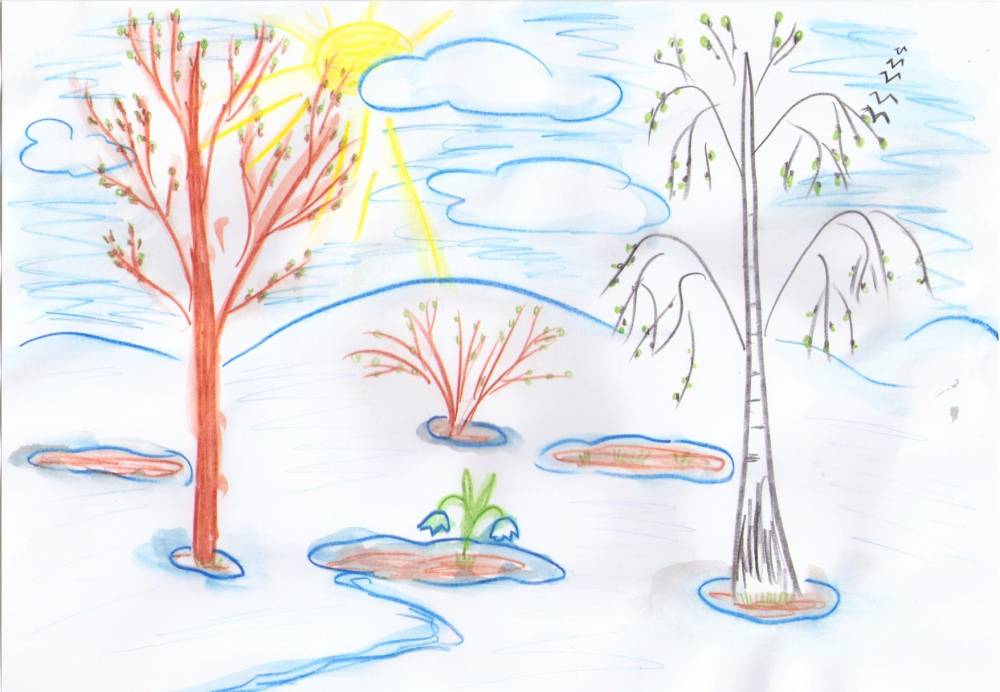 